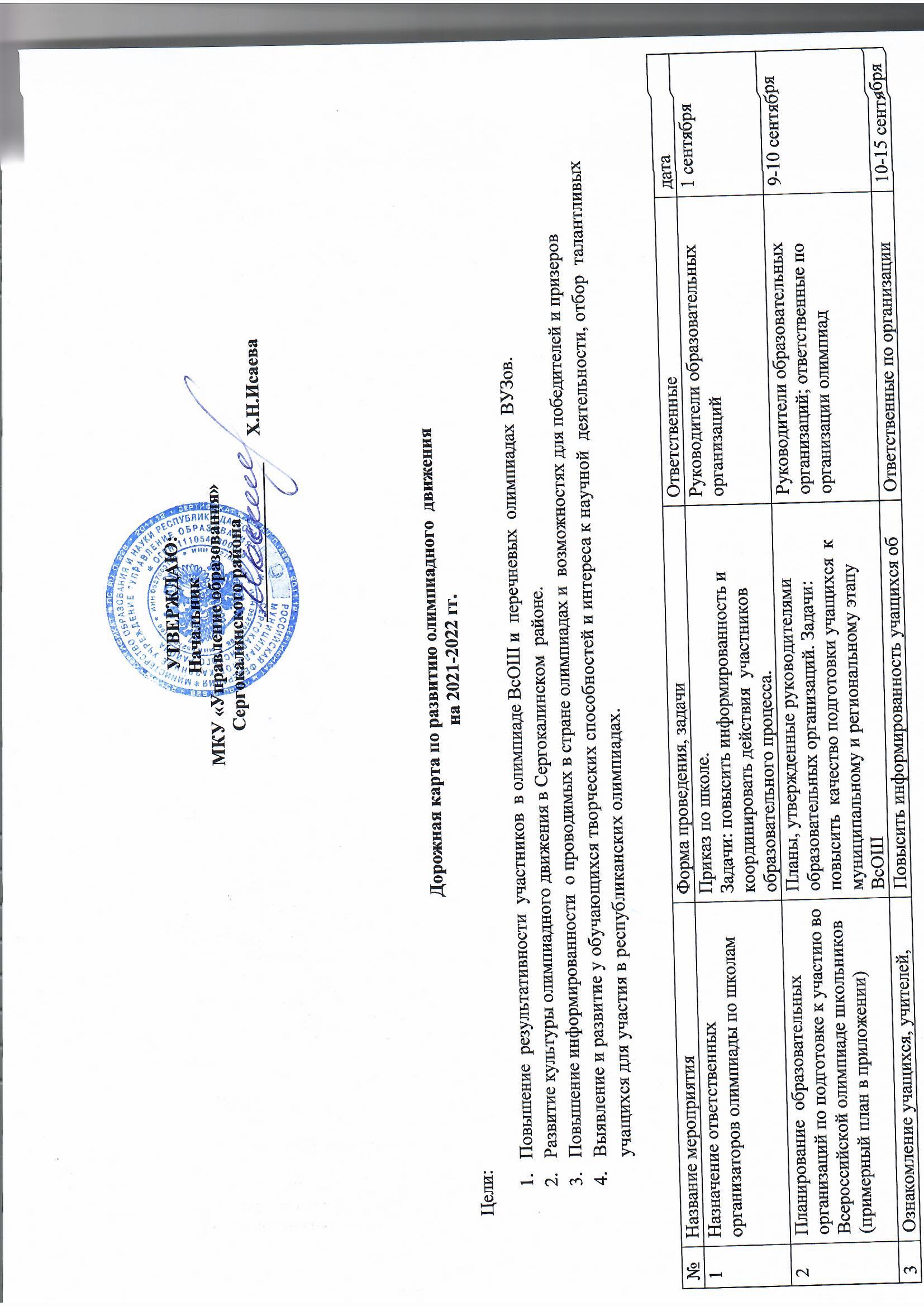                                                                                                                      Приложение 1.Примерный План образовательной организации по подготовке к участию во Всероссийской олимпиаде школьниковЦели:1.Повышение  результативности  участников  в олимпиаде ВсОШ и  перечневых  олимпиад ВУЗов.2Выявление и развитие  талантливых  учащихся3. Повышение рейтинга школы 4Родительские собрания. Сбор и хранение заявлений о согласии на публикацию олимпиадной работы (образец согласия на публикацию олимпиадной работы на сайте УО)Психологическая подготовка родителей, выбор учебных предметов, по которым будет принято  участие в олимпиаде; сбор подписей родителей (согласие родителей на участие в олимпиаде)Директора школ, ответственные по организации олимпиад,  классные руководители 1-10 сентября5Обновление паролей СтатГрада. Оформление олимпиадных уголков школе. Добавление актуальной информации.Информирование о порядке проведения ВсОШ  и других олимпиад; ссылка на информационные ресурсы по подготовке к олимпиаде.Директора школ, ответственные по организации  олимпиад в школах 1-10сентября6Распределение  лучших учеников (из числа победителей и призеров муниципального этапа прошлого года) среди результативных  учителей  при  подготовке к  ВсОШ. Переход от большого количества посещённых олимпиад к качеству подготовки по избранным предметам.Формирование позиционного списка. Задачи: концентрация ресурсов на перспективных направлениях; предупреждение утомления:  Например: Приложение1 к плану работы школы по подготовке к олимпиадеДиректора школ, ответственные по  организации олимпиад в школе; учителя- предметники; классные руководители.1-10сентября7Составление графика индивидуальных занятий с лучшими учащимися по подготовке к муниципальному этапу олимпиады (с сентября по декабрь, далее по необходимости)Внеурочные занятия, индивидуальные задания и проч.Директора школ, ответственные по  организации олимпиад в школе; учителя- предметники; классные руководители1-12сентября8Организация и проведение школьного этапа ВсОШ, в том числе по дистанционным предметам.Интеллектуальное состязание проводится по всем общеобразовательным предметам. Рейтинговые списки участников предоставляются в УОМКУ «УО», директора школ, ответственные по  организации олимпиад в школе; учителя- предметники; классные руководителисентябрь-октябрь9Контроль за работой  предметных олимпиадных кружков в школах  систематическая подготовка талантливых детей  к олимпиадам; повышение рейтинга образовательных организаций Руководители образовательных организацийВ течение года10Ознакомление участников образовательного процесса с  информационными ресурсами  по подготовке к ВсОШ. Информация об олимпиадах на сайтах:http://brtsro.dagestanschool.ru https://olimpiada.ruhttp://vos.olimpiada.ruhttp://vserosolymp.rudn.ru/mm/mpp/ http://olimp.dgunh.ru и соц.сетях: https://ok.ru/group/57178487783511https://www.facebook.com/vsosh.olimpiada/https://vk.com/vsosh.olimpiadahttps://www.instagram.com/vsosh olimpiada/УО,ОО и  ответственные по  организации олимпиад в школе; участники образовательного процессаежегодно11Работа предметно - методических комиссий муниципального этапа олимпиады (жюри олимпиады) Проверка выполненных олимпиадных заданий, подготовка  протокола.УО, директора школ, руководители методических объединений, члены предметно-методических комиссий и творческих групп.В день проведения олимпиады или на следующий день12Работа апелляционной комиссииИнформирование о порядке подачи апелляций о несогласии с выставленными баллами, принятие решения о корректировке баллов  или об отклонении апелляции УО, члены предметно-методических комиссий (жюри олимпиады)В назначенный день,  после публикации результатов на сайте УО13Семинары- практикумы               (методические объединения) по подготовке к олимпиадам для учителей- предметниковОзнакомление учителей с особенностями  решения олимпиадных заданий муниципального этапа по предметамдиректора школ, завучи, методисты, руководители методических объединений, преподаватели сентябрь14Награждение грамотами победителей и призеров муниципального этапа.Поздравление   призеров олимпиадыУОянварь15Контроль за подготовкой участников республиканского этапа (в случае наличия таких)Повышение результативности участия и подготовка сопроводительных документовДиректора школ, завучи, учителя-предметникиянварь-февраль16Анализ  участия, результатов, выявление причин ошибок в организации школьного и муниципального  этапов ВсОШ Совещание с ответственными по организации олимпиад в школахУОянварь№Название мероприятияФорма проведения, задачиОтветственные /ФИОдата1Назначение ответственных организаторов олимпиады по школам Приказ по школе. Задачи: повысить информированность участников образовательного процесса.Директор школы1 сентября2Ознакомление учащихся, учителей, родителей,  с «Порядком проведения Всероссийской олимпиады школьников»Ознакомление с правами и обязанностями участников олимпиады (классные часы, родительские собрания, информационные стенды)Ответственный по организации олимпиад, завуч, классные руководители, учителя-предметники1-10 сентября3Классные часы на тему: «Какие преимущества дают олимпиады  для поступающих в ВУЗы» Повысить информированность учащихся об олимпиадном движении в стране; о льготах при поступлении в ВУЗы и грантах президента РФ.Ответственный по организации олимпиад,  классные руководители 1-10 сентября4Родительские собрания   Выбор учебных предметов, по которым будет принято  участие в олимпиаде; сбор подписей родителей (согласие родителей на участие в олимпиаде); информация о воскресных предметных курсах для учащихся на базе ДГУНХаДиректор школы, ответственный по организации олимпиад,  классные руководители 1-10 сентября5Оформление олимпиадных уголков школе.  Добавление актуальной информацииИнформирование о порядке проведения ВсОШ  и других олимпиад; ссылка на информационные ресурсы по подготовке к олимпиаде.Директор  школы, ответственный по организации  олимпиады  1-10сентября6Распределение  лучших учеников (из числа победителей и призеров муниципального этапа прошлого года) среди результативных  учителей  при  подготовке к  ВсОШ. Формирование позиционного списка. Задачи: концентрация ресурсов на перспективных направлениях; предупреждение утомления. Например: Приложение1 к плану работы школы по подготовке к олимпиадеДиректор школы, ответственный по  организации олимпиад в школе; учителя- предметники; классные руководители.1-12сентября7Составление графика индивидуальных занятий с лучшими учащимися по подготовке к муниципальному этапу олимпиады (с сентября по декабрь и далее)Внеурочные занятия, индивидуальные задания.Директора школ, ответственные по  организации олимпиад в школе; учителя- предметники; классные руководители1-12сентября8Организация и проведение школьного этапа ВсОШИнтеллектуальное состязание проводится по всем общеобразовательным предметам. Рейтинговые списки участников предоставляются в УОответственный по  организации олимпиад в школе; учителя- предметники; классные руководителисентябрь-октябрь9Мобилизация ресурсов  предметных  кружков в школах систематическая подготовка талантливых детей  к олимпиадам; повышение рейтинга образовательных организаций Директора школ; ответственные по  организации олимпиад в школе; руководители кружковВ течение года10Ознакомление участников образовательного процесса с  информационными ресурсами  по подготовке к ВсОШ. Информация об олимпиадах на сайтах:http://brtsro.dagestanschool.ru https://olimpiada.ruhttp://vos.olimpiada.ruhttp://vserosolymp.rudn.ru/mm/mpp/ http://olimp.dgunh.ruhttp://sochisirius.ru ответственный по  организации олимпиад в школе;Сентябрь, октябрь